16 August 2023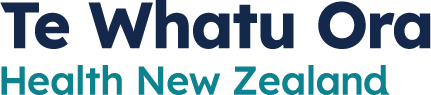 COVID-19 antiviral medicinesPharmacy guide for responding to public questions and requests The COVID-19 Care in the Community team has put together this guide to help pharmacies respond to public questions about free COVID-19 antiviral medicines, including:People wondering about their eligibilityPeople wanting a phone appointment with a pharmacist to get antivirals without a prescriptionPeople with a prescription wanting antivirals
If you don’t offer COVID-19 antiviralsIf you don’t offer these medicines, either with or without a prescription, you can still help customers with essential COVID-19 antivirals information and access.Give them the Te Whatu Ora COVID-19 antiviral medicines factsheetGive them contact information for the nearest pharmacy that provides antiviralsLet them know that more information is available at COVID19.health.nz
Use Healthpoint.co.nz to find pharmacies that provide antivirals without a prescription Use Healthpoint.co.nz to find pharmacies that provide antivirals with a prescription People wondering about their eligibility
Anyone working at the pharmacy can share the following information with people to help them understand who is eligible for free COVID-19 antiviral medicines. It may be useful to provide this information to all staff.People eligible for free COVID-19 antiviral medicines:Māori or Pacific people aged 50 or overeveryone aged 65 or overanyone aged 50 or over with fewer than 2 COVID-19 vaccinationsanyone with a severely weakened immune systemanyone with Down syndromeanyone with sickle cell diseaseanyone who has previously been in critical or high dependency hospital care from COVID-19anyone with 3 or more high-risk medical conditions
What are the high-risk medical conditions?chronic lung or airways diseaseserious heart conditions, such as congestive heart failure, coronary artery disease, rheumatic heart disease or congenital heart diseasehypertensionchronic neurological or neuromuscular diseasediabeteschronic kidney diseasesevere liver disease, such as cirrhosissevere haematological disorderssevere mental illness, such as schizophrenia, major depressive disorder, bipolar or schizoaffective disorderactive cancermorbid obesity (BMI greater than 35)You can share with people that if they fit into any of the above categories, they are eligible for free COVID-19 antivirals if they get sick with COVID-19 or are a household contact of someone with COVID-19 and have symptoms. If they are not sure if they meet the criteria, or think they may not, you can give them the following advice:It’s best to discuss this further with the pharmacist or your usual healthcare provider. You may still be eligible for COVID-19 antiviral medicines, particularly if you have any underlying health conditions.You can then arrange for a pharmacist to speak with them further, if your pharmacy offers antivirals, or put them in touch with a pharmacy that does.Please remind people that antivirals must be started within 5 days of becoming sick, so it’s best to have RATs on hand so they can test themselves as soon as they feel sick.If you are a RAT collection centre, you can distribute this Te Whatu Ora COVID-19 antiviral medicines flyer with RATs.People wanting a phone appointment with a pharmacist to get antivirals without a prescription
People with a prescription wanting antivirals
Thank you for supporting this rollout of COVID-19 antiviral medicines to at-risk people in your communities. If you have questions or feedback, please contact the COVID-19 Care in the Community team: COVIDCareintheCommunity@health.govt.nz.If you don’t offer antivirals, you can say:If you only offer antivirals with a prescription, you can say:If you offer antivirals without a prescription We don’t offer COVID-19 antiviral medicines but I can put you in touch with a nearby pharmacy that does. [Provide contact info of nearest pharmacy].Use Healthpoint.co.nz to find pharmacies that provide antivirals without a prescription We can provide antiviral medicines but you’ll need a prescription or, if you prefer, I can put you in touch with a nearby pharmacy that offers antivirals without a prescription.You can call your usual healthcare provider for a phone appointment to ask for a prescription. Use Healthpoint.co.nz to find pharmacies that provide antivirals without a prescription Arrange for the person to speak with a pharmacist for an assessment. There is an online tool to help clinicians assess if someone is eligible: Pharmac assessment toolTalk to the person about who will pick up their medicine (friends or whānau) or organise free delivery if needed.If you don’t offer antiviralsIf you offer antivirals (with a prescription)Direct them to the nearest pharmacy that offers antivirals.Use Healthpoint.co.nz to find pharmacies that provide antivirals with a prescription Talk to the person about who will pick up their medicine (friends or whānau) or organise free delivery if needed.